廉政公署德育電子故事書《這是誰幹的?》姓名:  ________________________	   班別:  ____________ (           )             日期:__________________故事重組試根據故事，把以下圖畫順次序排列起來。事件發生的次序是： 1. (         )       2. (         )      3. (        )      4. (         )      5. (         )      6. (         ) 設計承諾卡謙仔做錯了事坦白認錯，是個誠實的孩子。他設計了一張卡向同學道歉，並承諾不再捉弄同學，做個為他人著想及誠實正直的好孩子。你能為他的承諾卡填上顏色嗎？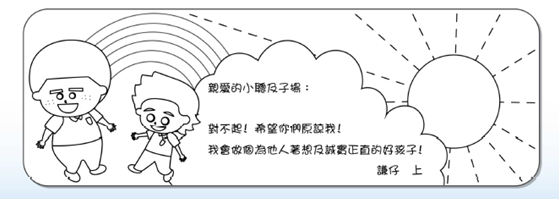 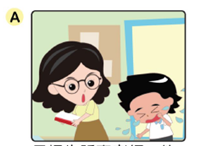 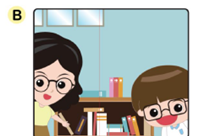 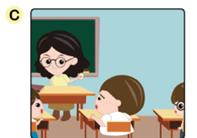 子揚告訴李老師，他的橡皮不見了。謙仔將功補過，幫老師收拾課室的書櫃。李老師請全班同學幫忙找子揚的橡皮。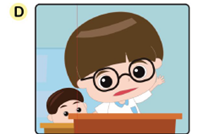 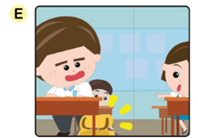 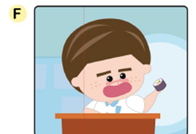 謙仔坦白承認自己拿了橡皮。琪琪發現橡皮在小聰的書包裡。小聰說他沒拿子揚的橡皮。